Задание для группы 3/4:По ХимииПроходим ТЕСТ №1 и осваиваем новую платформу Мудл. Для этого заходим на сайт в разделе Дистанционное обучение сверху большая надпись: Перейти в СДО 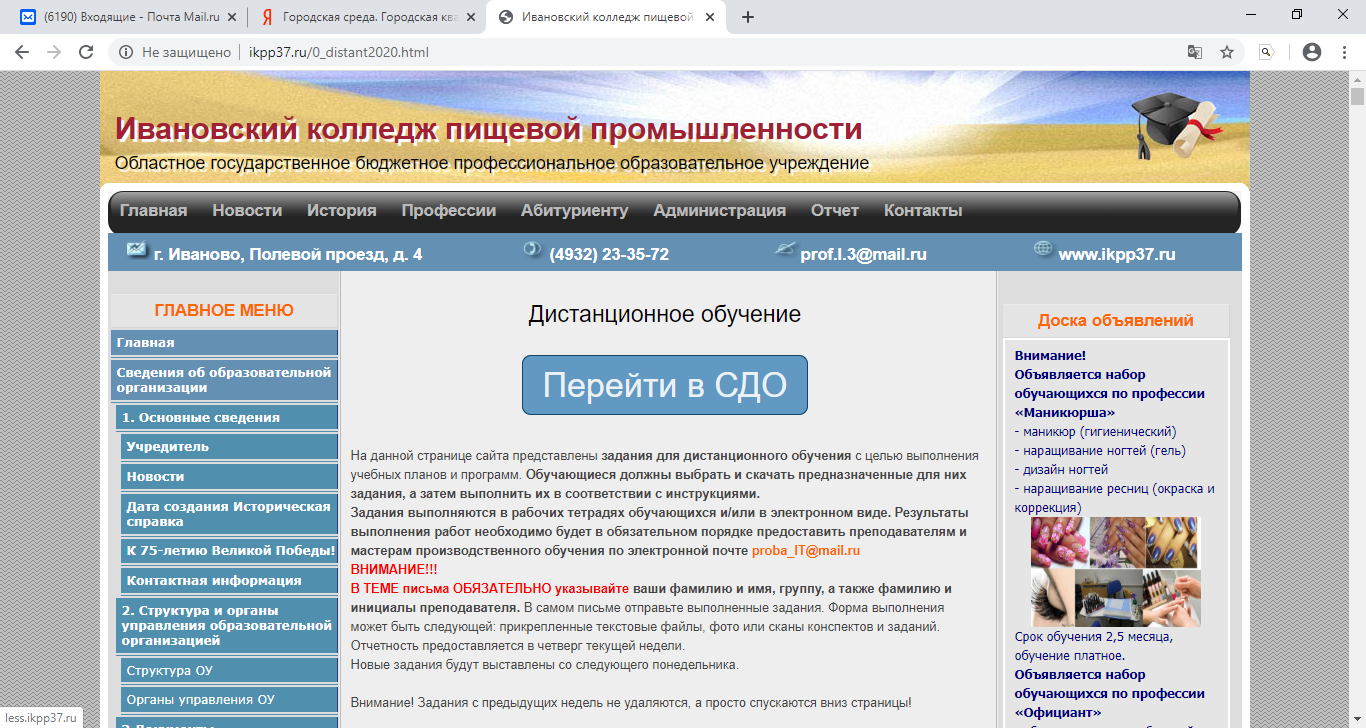 Находим курс Химия, заходим на курс и чуть ниже после лекций ТЕСТ №1.Время прохождения теста ограничено!!! Результаты я все увижу, присылать не надо.